ОПИСАНИЕ ОСНОВНОЙ ОБРАЗОВАТЕЛЬНОЙ ПРОГРАММЫ НАЧАЛЬНОГО  ОБЩЕГО ОБРАЗОВАНИЯМБОУ «УДОМЕЛЬСКАЯ ГИМНАЗИЯ №3 ИМ. О.Г. МАКАРОВА» ФГОС 2021.Основная образовательная программа начально общего образования (далее - ООП НОО) разработана в соответствии с федеральными государственными образовательными стандартами основного общего образования (Приказ Министерства просвещения РФ от 31 мая 2021 г. № 287 “Об утверждении федерального государственного образовательного стандарта основного общего образования”) и федеральной основной общеобразовательной программой основного общего образования (Приказ Министерства просвещения РФ от 18 мая  2023 г. № 372 “Об утверждении федеральной образовательной программы начального общего образования”). Содержание и планируемые результаты образовательной программы соответствуют содержанию и планируемым результатам федеральной основной общеобразовательной программы.При разработке ООП НОО предусмотрено непосредственное применение при реализации обязательной части ООП НОО федеральных рабочих программ по учебным предметам "Русский язык", "Литература", "Окружающий мир»ООП НОО включает три раздела: целевой, содержательный, организационный.Целевой раздел определяет общее назначение, цели, задачи и планируемые результаты реализации ООП НОО, а также способы определения достижения этих целей и результатов.                Целевой раздел ООП НОО включает:пояснительную записку;планируемые результаты освоения обучающимися ООП НОО;систему оценки достижения планируемых результатов освоения ООП НОО. Содержательный	раздел	ООП	НОО	включает	следующие	программы,ориентированные на достижение предметных, метапредметных и личностных результатов: федеральные рабочие программы учебных предметов;программу	формирования	универсальных	учебных	действий	у обучающихся; федеральную рабочую программу воспитания.Федеральные рабочие программы учебных предметов обеспечивают достижение планируемых результатов освоения ФОП НОО и разработаны на основе требований ФГОС НОО к результатам освоения программы основного общего образования.Программа формирования универсальных учебных действий у обучающихсясодержит:-описание взаимосвязи универсальных учебных действий с содержанием учебных предметов;-характеристики	регулятивных,	познавательных,	коммуникативных универсальных учебных действий обучающихся.Федеральная рабочая программа воспитания направлена на сохранение и укрепление традиционных российских духовно-нравственных ценностей, к которым относятся жизнь, достоинство, права и свободы человека, патриотизм, гражданственность, служение Отечеству и ответственность за его судьбу, высокие нравственные идеалы, крепкая семья, созидательный труд, приоритет духовного над материальным, гуманизм, милосердие, справедливость, коллективизм, взаимопомощь и взаимоуважение, историческая память и преемственность поколений, единство народов России.Федеральная рабочая программа воспитания направлена на развитие личности обучающихся, в том числе укрепление психического здоровья и физическое воспитание, достижение ими результатов освоения программы основного общего образования.Федеральная рабочая программа воспитания реализуется в единстве урочной и внеурочной деятельности, осуществляемой образовательной организацией совместно с семьей и другими институтами воспитания.Федеральная	рабочая        программа     воспитанияпредусматривает приобщение обучающихся к российским традиционным духовным ценностям, включая культурные ценности своей этнической группы, правилам и нормам поведения в российском обществе. Организационный разделООП	ООО		определяет	общие	рамки	организации образовательной	деятельности,	а		также	организационные		механизмы	и	условия реализациипрограммы	основного	общего образования и включает: федеральный учебный план;федеральный календарный учебный график; план внеурочной деятельности;федеральный календарный план воспитательной работы, содержащий перечень событий и мероприятий воспитательной направленности, которые организуются и проводятся в МБОУ «Удомельская гимназия №3 им. О.Г. Макарова» или в которых принимает участие в учебном году или периоде обучения.Подписан цифровой подписью: Татьяна Александровна Собина DN: OU=директор, O=МБОУ УГ№3 им. О.Г. Макарова, CN=Татьяна Александровна Собина, E=ugim3@mail.ru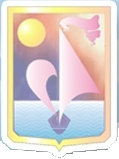 Основание: Я подтверждаю этот документ Расположение:Дата: 2024.01.19 13:13:58+03'00'Foxit PDF Reader Версия: 12.0.1